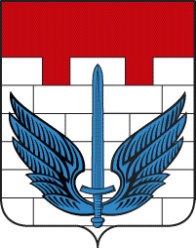 ЗАКРЫТОЕ АДМИНИСТРАТИВНО-ТЕРРИТОРИАЛЬНОЕ ОБРАЗОВАНИЕ АДМИНИСТРАЦИЯ ЛОКОМОТИВНОГО ГОРОДСКОГО ОКРУГАЧЕЛЯБИНСКОЙ ОБЛАСТИР А С П О Р Я Ж Е Н И Е «__10_» ____02______2012 г. № __34-р__		         п.ЛокомотивныйО возложении обязанностейВ  соответствии с постановлением Главы Локомотивного городского округа от 11 января 2011 года № 2-П и проведенными кадровыми назначениями:1. Возложить на Метлина Владимира Николаевича – заместителя Главы Локомотивного городского округа обязанности:1) по координации работы по противодействию и профилактике коррупции в Локомотивном городском округе и взаимодействие с  Правительством Челябинской области по данному направлению деятельности;2) по реализации Плана противодействия и профилактики коррупции в Локомотивном городском округе на 2011 – 2013 годы.	2. Настоящее распоряжение подлежит опубликованию в газете «Луч Локомотивного» и размещению на официальном сайте Администрации в сети «Интернет».	3. Контроль исполнения настоящего распоряжения оставляю за собой.Глава АдминистрацииЛокомотивного городского округа					В.Н.Моисеенко